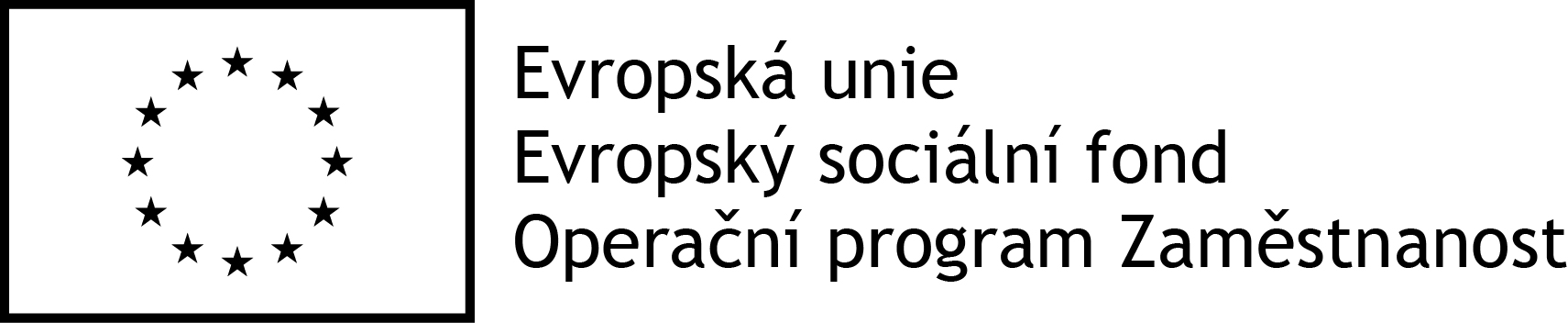 Název projektu: 	Komunitní plánování sociálních služeb na OtrokovickuRegistrační číslo: 	CZ.03.2.63/0.0/0.0/16_063/0006592Název aktivity: 		Setkání pracovní skupiny SeniořiTermín konání:	13.3.2019 v 12,30 hod, MěÚ Otrokovice, budova 2, zasedací místnost č. 225Diskuse:Květoslava Horáková – Město Otrokovice – 15. března nás čeká pracovní skupina ORP na kraji. Jsou pozvané všechny skupiny za celý kraj, je jich 13 a bude tam asi 80 lidí. Příští týden se budeme zabývat sociálními službami, které získaly nízké obodování v rámci aplikace KISSOS. Ve čtvrtek k tomu dostaneme podklady a budeme to vyjednávat s poskytovateli služeb, se kterými si ujasníme, proč jejich služba neprošla hodnocením. Organizace Senior chystá zajímavou přednášku pro osoby, které pečují o lidi s demencí a Alzheimerem. Přednáška je zdarma. Poskytovatelé sociálních služeb by se měli zamyslet a vyjádřit se k tomu, co tady vylepšit. Toto vyjádření nám pomůže při obhajobě potřeby dané služby. V pečovatelské službě byl kladen důraz na to, aby pečovatelky neuklízely, ale raději se soustředily na svoji práci. Tento úklid si mají klienti řešit přes komerční firmy.Josef Zdražil – Město Otrokovice – občas je problém rychle umístit lidi, kteří to potřebují, protože služby prostě nemají kapacity. Naštěstí tu máme mnoho poskytovatelů, s kterými se dá domluvit. Řešení by mohlo být například 20 nových sociálních lůžek v Krajské nemocnici Tomáše Bati. Například, v zahraničí funguje služba, kde specialista pomůže rodině s přípravou strategie pro případ, že by se člověku v seniorském věku například zhoršil zdravotní stav a nadále by nebyl soběstačný. Blízcí pečující tak mají například rozdělené úkoly, aby věděli jak se zachovat. V projektu Pilotní ověření sociálního bydlení jsme uzavřeli 27 smluv s klienty, v současné době bydlí 24 uživatelů. S těmito uživateli se nevyskytly nějaké větší problémy. Máme více kategorií uživatelů například lidí s duševním onemocněním, maminky s dětmi, oběti domácího násilí, skupinu osob bez přístřeší. Chystá se pokračování  projektu tentokrát s názvem Housing First. Jinak stále běží výzva na podávání žádostí o dotaci z rozpočtu města Otrokovice do 22.3.2019. Akce Prostor pro setkání bude 25. dubna, jedná se o takovou seznamku poskytovatelů sociálních služeb.Anna Dudíková – Senior Otrokovice – rozdávají seniorům letáčky, na které se napíše, co tito senioři užívají za léky, jaké máji pojištění atd. Je to dobré poroto, že kdyby tam přijela například záchranka, tak budou vědět jak se zachovat, případně jaké prášky mají tomuto člověku poskytnout. Zdenka Jursíková – KS Oldřichovice – mají za sebou úspěšné akce: Končiny, Valentýna i MDŽ. Další pěkná akce, která u nich proběhla, byla Putování po Šternberské stezce, kde k nim přijeli žáci ZŠ. Na této akci přišly děti povykládat o historii z regionu. V budoucnu se chystají na další aktivity.Jarmila Kovalová - Klub Trávníky – jede se podle programu. Oslavili masopust. Možná druhou polovinu tohoto roku se začnou opravovat jejich prostory. Chystají se na zájezd, ještě neví kam. Některé sociální služby vnímá z pohledu klientů jako ekonomicky neefektivní, například za dovoz nákupu se platí 50 Kč a dalších 50 Kč za dovoz pošty, která je hned vedle. Marcela Zbranková - Včelka senior care – klienti přibývají, ale mají nedostatek personálu. Jana Vargová – Včelka senior care – od dubna se bude přesouvat do Kojetína, kde má vzniknout nová pobočka. Aktuálně působí jako vedoucí pobočky ve Zlíně. Jana Šuranská – Charita Otrokovice – mají naplněnou kapacitu a hodně práce. Vedou evidenci neuspokojených žádostí, pracovnice pracují v plné sestavě i přes zdravotní problémy těchto pracovnic. Začíná je pomalu zlobit auto, tak by potřebovali nové. Byla by dobrá elektrokola, na kterých by mohly pracovnice jezdit.Irena Horková – Pečovatelská služba Napajedla – nic nového. Mají hodně práce. Když jeden klient odejde, hned přichází druhý. Zatím mají dobrý stav zaměstnanců. Chystají se pořídit nové auto.Veronika Cívelová – Charitní domov Otrokovice – slavili MDŽ. Budou k nim docházet poníci na terapii. Budou dělat úpravu zahrady, kde pak chystají plno akcí. Další setkání PS SEN proběhne 10.4.2019Zapsal: Pavel Vrana